PAULDING COUNTY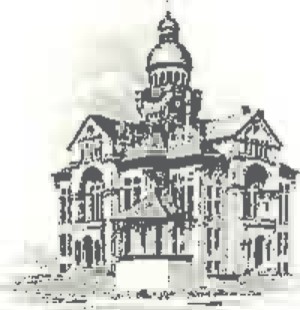 COMMISSIONERS                           451 McDonald Pike- Suite E ∙ Paulding, Ohio 45879MONDAYApril 29, 20248:30 a.m.Tim Yenser9:00 a.m.Jim Stripe, Cody Bowersock & Emmi Johnson10:00 a.m.Claudia Fickel & Stacy Clemens